Классный часпо теме «Сталинградская битва»Подготовили учителя начальных классовБаталова Екатерина НиколаевнаАнферова Александра ВладимировнаЦели:Углублять и расширять знания учащихся о борьбе русского народа с фашистскими захватчиками;Расширять представления учащихся о Сталинградской битве, героизме советского народа; Воспитывать чувство патриотизма, гордости за свою страну, уважительное отношение к старшему поколению.Ход занятия:Учитель: Более 68 лет назад отгремела Великая Отечественная война, но её отголоски слышны до сих пор. Более 20 миллионов жизней унесла эта война, нет ни одной семьи, которую бы война обошла стороной. Вся страна работала на победу, стремилась к этому светлому дню, в тылу и на фронте люди проявляли массовый героизм.Звучит отрывок песни Б.Окуджавы «Нам нужна одна победа»Здесь птицы не поют,Деревья не растут,И только мы плечом к плечуВрастаем в землю тут.Горит и кружится планета,Над нашей Родиною дым,И, значит, нам нужна одна победа,Одна на всех. Мы за ценой не постоим.Учитель: Да. За ценой не постояли, бились на смерть наши воины. Всем известно, что переломным моментом войны стала Сталинградская битва.Получив отпор под Москвой, фашистские войска летом 1942 года, второго года войны, двинулись к реке Волге, к Сталинграду. Так тогда назывался город Волгоград. Если бы им удалось захватить Сталинград, то над всей Россией нависла бы угроза разгрома. За рекой Волгой находились главные резервы нашей армии. Попади они в руки фашистов – и лишилась бы она и танков, и самолетов, и снарядов – словом, всех резервов, накопленных для дальнейших ударов по врагу.Сталинградская битва – одна из героических страниц в истории нашего народа. В жестоком сражении люди проявили героизм. Массовый героизм приводил врага в замешательство. Немцам были непонятны его причины, его корни, истоки. Подвиги простых русских солдат пугали врага, вселяли в него чувство страха. Читая страницы истории, знакомясь с подвигами людей, удивляешься их самоотверженности, силе воли, мужеству. Что руководило их поступками?Учащиеся рассказывают о подвигах солдат.19-летняя девушка Татьяна Скоробогатова возглавила партизанский отряд «Искра». Отряд минировал дороги, совершал налёты на немецкие обозы, доставлявшие немцам боеприпасы и еду. За несколько дней до прихода советских войск отряд напал на вражескую автоколонну. В крытых машинах ехали солдаты; завязался бой, в котором девушка погибла.Илья Каплунов в бою в декабре 1942 года вступил в единоборство с 9 фашистскими танками. Во время боя ему оторвало ногу, пробило левую руку, но он продолжал бой. Его нашли возле девятого уничтоженного им танка.Учитель: Всех героев не назвать, но их помнят. В их честь называют дома, улицы, площади, в их честь зажигают вечный огонь.Ученица: Их теперь не обнять, Не пожать им ладонь.Но восстал из землиНегасимый огонь – Скорбный огонь,Гордый огонь,Светлый огонь.Это павших сердецОтдают до концаСвоё яркое пламя живущим.Учитель: Есть вечный огонь и в Волгограде. Вечный огонь на площади Павших борцов зажжён 1 февраля 1963 года в канун 20-летия победы в Сталинградской битве. Ещё один Вечный огонь горит в Пантеоне славы на Мамаевом кургане. Мамаев курган – один из самых величественных монументов, воздвигнутых в честь героев войны и в память об их подвиге. На стенах Пантеона славы имена более 7000 бойцов, погибших за Сталинград.Ученик:  Я как-то на кургане видел гостью:Сняв с головы темнеющий платок,С бугра взяла она земли две горстиИ завязала землю в узелок.Светлел над ней июньский небосклонКогда походкой тихой и нестатной,Она прошла мимо берёзок, статуйИ замерла у входа в Пантеон.Ей мальчик помогал, наверно, внук,Когда она искала имя сынаВ том списке долгом, небывало длинном.И узелок вдруг выскользнул из рук…Не вскрикнула она, не разрыдаласьИ даже не сказала ничего – Шагнув к стене, щекою к ней прижалась, Как будто к лбу сыночка своего…Потом цветы на мрамор положилаЕщё взглянула и ещё прочла,Кулёк конфет мальчишкам раздала,Стояла долго, голову склоняя, и к выходу усталая пошла.И с болью той привычной постоянной,Став сразу ниже ростом и слабей,Ещё минуту тихо постоялаУ  памятника Матери, себе…Просмотр видеоролика «Сталинградская битва».Учитель: Героев наградили орденами, медалями, званиями, в их честь назвали корабли… Нужно ли это мёртвым? Нет. Это нужно живым. Чтобы не забывали.Звучит песня «Братские могилы»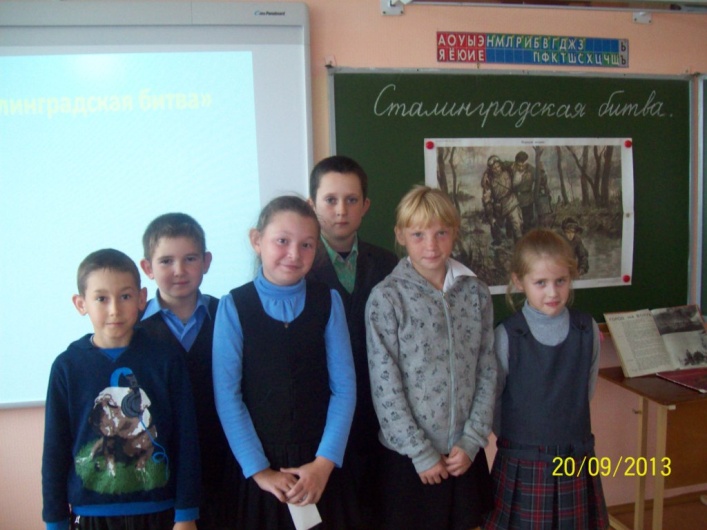 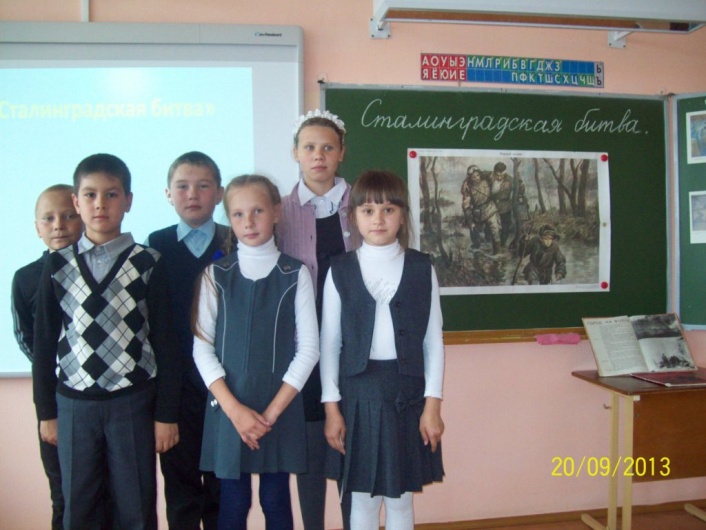 